OBRAZLOŽENJEPRIJEDLOGA PRORAČUNA OPĆINE MATULJI ZA 2021. GODINUI PROJEKCIJA ZA 2022. i 2023. GODINUGlavne odrednice prijedloga Proračuna i Projekcija usklađene su sa strateškim ciljevima, prioritetima i mjerama definiranim Strateškim razvojnim programom Općine Matulji za razdoblje 2016.-2020. (Jačanje konkurentnosti poduzetništva, Osnaživanje kapaciteta Općine i Unaprjeđenje životnog standarda stanovnika) budući se izrada Strategije za iduće četverogodišnje razdoblje planira u 2021. godini..Nažalost planiranje prihoda i rashoda Proračuna i ove je godine bilo je znatno otežano. Prvo iz razloga što se i nadalje nalazimo u posebnim okolnostima uzrokovanim bolesti Covid 19 te što nažalost nije moguće predvidjeti prestanak istih i vraćanje u „normalan život“ pa je tako teško predvidjeti učinke tih okolnosti po Proračun. Drugi razlozi leže u najavljenim izmjenama poreznih propisa (Zakon o porezu na dohodak,  Zakon o financiranju JLP(R)S) te propisima o ustroju JLS (Zakon o lokalnoj i područnoj samoupravi) čije bi stupanje na snagu imalo utjecaj i na prihode i na rashode proračuna JLS. Prijedlogom Proračuna za 2021. godinu prihodi su planirani na osnovi važećih visina i stopa lokalnih poreza, vrijednosti boda komunalne naknade, visini komunalnog doprinosa, zaključenih ugovora o zakupu i najmu stanova, kao i prijedloga izmjene odluke o lokalnim porezima u dijelu poreza na javne površine i dr. Dakle, prijedlogom Proračuna i projekcijama nisu planirana povećanja javnih davanja u nadležnosti Općine, a ostali prihodi planirani su na osnovi važećih zakonskih propisa kao i nacrtu propisa koji se nalaze u proceduri i  kojima se regulira visina i raspodjela zajedničkih prihoda proračuna (porez na dohodak, boravišna pristojba, spomenička renta) kao i važećih odluka Općine Matulji i/ili zaključenih ugovora. Osim saznanja o sadržaju izmjena propisa vezanih uz oporezivanje dohotka koji se upravo nalaze u proceduri, Općina Matulji kao ni ostale JLS, nije raspolagala podacima o financijskim učincima tih izmjena. Stoga su prihodi od poreza, kao najizdašniji prihod proračuna Općine Matulji, (gotovo 50% prihoda) planirani na osnovi ostvarenja 2020. godine te vlastite procjene mogućih učinaka porezne reforme. Prihodi od prodaje imovine za 2021. godinu planirani su bitnome na osnovi izrađenih procjena vrijednosti dijela nekretnina Općine za koji je iskazan interes za kupnju. S druge strane, Općina je i nadalje snažno okrenuta drugim izvorima financiranja te su stoga u Proračunu za 2021. godinu i nadalje planirani prihodi iz EU i nacionalnih fondova kao rezultat zaključenih ugovora krajem 2020. godine te planiranih prijava na natječaje za koje se očekuje raspisivanje u 2021. godini. Projekcijom za 2022. i 2023. godinu planira se povećanje prihoda od poreza radi očekivanog rasta gospodarstva (iako još uvijek ne na razini 2019. godine), a time zaposlenosti i rasta plaća. Također se planira povećanje prihoda od komunalne naknade radi očekivane izgradnje novih objekata za koje se plaća komunalna naknada te učinkovitijim radom općinske uprave na naplati. Nadalje, projekcijom se planira značajan rast prihoda od komunalnog doprinosa i prihoda od prodaje imovine što je povezano sa očekivanim aktiviranjem radnih zona te izgradnjom objekata poslovne namjene, a očekuje se i porast izgradnje objekata stambene namjene s obzirom da je Općina Matulji, uzimajući u obzir njen položaj, kao i druge prednosti, sve privlačnija za život. S time u vezi očekuje se povećani interes za kupnju zemljišta u vlasništvu Općine prvenstveno u radnim zonama, ali i u ostalim građevinskim područjima. U odnosu na važeću Projekciju, Projekcijom za 2022. i 2023.godinu ne planira se povećanje vrijednosti boda komunalne naknade. Nadalje, Projekcijom za 2022. i 2023. godinu planira se nastavak korištenja prihoda iz fondova EU i nacionalnih fondova što je dijelom vezano uz očekivane benefite od ulaska u Urbanu aglomeraciju Rijeka za što vjerujemo da će Općinsko vijeće prihvatiti.Unatoč opisanim ograničenjima na prihodovnoj strani Prijedlog Proračuna i Projekcija u bitnome sadrže nastavak kapitalnih investicija bitnih za daljnji razvoj Općine. Pri tome treba naglasiti da je 2020. godina bila godina brojnih investicija u društvenu infrastrukturu koje se dijelom nastavljaju i u 2021. godini, dok je 2021. godina u kojoj se planiraju sredstva za značajna ulaganja prvenstveno u  komunalnu infrastrukturu (prometnice) te u radnu zonu Miklavija. Posebno ističemo da su tako prijedlogom Proračuna za 2021. godinu planirana sredstva za izradu projektne dokumentacije, rješavanje imovinsko-pravnih odnosa te troškove gradnje većeg broja prometnica, zatim sredstva za obnovu javne rasvjete kroz zamjenu svih rasvjetnih tijela novije (LED) tehnologije uz značajne uštede u potrošnji električne energije te smanjenja onečišćenja. Pred toga planira se izgradnja odnosno proširenje groblja Brgud, izgradnja igrališta u Bregima i igrališta u Jušićima. Osim toga, a vezano uz komunalnu infrastrukturu planirana su i sredstva potrebna za uris pojedine komunalne infrastrukture (prvenstveno nerazvrstanih cesta). Osim komunalne infrastrukture cilj je Općine ubrzati realizaciju radne zone Miklavija za što se planiraju značajnija sredstva u odnosu na prethodnu godinu namijenjena ravnanju novih platoa. Osim navedenih ulaganja u komunalnu infrastrukturu, u 2021. godini planiraju se sredstva za proširenje prostora škole u Brešcima (uređenje tavanskog prostora), sredstva za prvi dio radova na izgradnji dodatnih prostora uz Amfiteatar (javni wc-i, svlačionice i prostor za pohranu opreme) te sredstva za dovršetak sanacije odlagališta otpada Osojnica planirano za kraj ožujka 2021. godine. S obzirom da raspoloživi tekući prihodi Proračuna ne omogućavaju da se napravi planirani iskorak u ulaganjima, ovim prijedlogom predviđeno je kreditno zaduženje Općine u ukupnoj vrijednosti od 26.000.000 kuna kao izvor financiranja izgradnje nerazvrstanih cesta, uređenja zemljišta u RZ Miklavija te za obnovu javne rasvjete. Navedeno se predlaže radi činjenice da su trenutno krediti i nadalje povoljni. Tako se za obnovu javne rasvjete predviđa podignuti kredit kod HBOR-a sa izuzetno niskom kamatnom stopom od 0,1%, a koji se planira u cijelosti otplaćivati iz ušteda odnosno budućih smanjenja troškova. S druge strane za troškove izgradnje nerazvrstanih cesta i ravnanje platoa u RZ Miklavija planira se podignuti investicijski kredit kod poslovne banke, također u okviru HBOR-ovih programa, sa kamatnom stopom ispod 2%. Ključno je da je početak otplate kredita za investicije u nerazvrstane ceste i RZ Miklavija predviđen za 2024. godinu kada će isteći krediti podignuti 2013. godine kao i obveze na ime jamstva društvu Liburnijske vode d.o.o.,  vodeći računa da stopa zaduženja bude na sadašnjoj razini, dok bi se kredit za obnovu javne rasvjete počeo otplaćivati u 2022. godini, što međutim ne bi predstavljalo opterećenje za Proračun budući će uštede kroz niže troškove prema projekciji biti više od obveza na ime otplate.U 2022. i 2023. godini planirano je daljnje značajno ulaganje u komunalnu infrastrukturu (izgradnja prometnica, proširenje groblja Matulji te nastavak ulaganja u RZ Miklavija). Vezano uz ulaganja u RZ Miklavija, proračun je planiran na osnovi ulaganja Općine kao nositelja, iako su mogući i drugi oblici upravljanja i ulaganja (vlastita tvrtka, koncesije i slično), o čemu se očekuje da tijekom 2021. godine bude donesena strateška odluka temeljem izrađenih studija.Pored ulaganja u radnu zonu i komunalnu infrastrukturu Projekcijom za 2022. i 2023. godinu osigurana su sredstva i za investicije u dijelu društvene infrastrukture (energetska obnova škole u Brešcima i škole u Rupi, uređenje prostora dječjeg vrtića u Munama u sklopu društvenog doma, uređenje i energetsku obnovu Doma Hangar i drugih društvenih domova te drugi dio radova na izgradnji dodatnih prostora uz Amfiteatar u Matuljima).Osim investicija, prijedlogom Proračuna i projekcijama planira se nastavak prilagodbe prostorno-planske dokumentacije potrebama Općine pa tako ističemo da se u 2021. godini planira izrada V. izmjena i dopuna Prostornog plana uređenja Matulji (planiranje prostora za smještaj kompostane), III. izmjena i dopuna Urbanističkog plana uređenja 1 Matulji (usklađenje s prostornim planom, korekcija prometnih rješenja) te Izmjena i dopuna UPU RZ 12 Miklavija dok se u 2022. i 2023. planira izrada urbanističkih planova.Dakle Proračunom i projekcijom ulaganja u dugotrajnu imovinu u bitnom se planiraju financirati iz kreditnog zaduženja, prihoda od prodaje imovine te prihoda od pomoći iz EU i nacionalnih fondova. Prijedlogom Proračuna i projekcijama zadržano je i financiranje svih oblika i mjera pomoći te usluga namijenjenih građanima u okviru društvenih djelatnosti, a za određene aktivnosti predlaže se povećanje u odnosu na 2020. godinu. Tako su i ovim prijedlogom Proračuna za 2021. godinu planirana sredstva za sufinanciranje nabave radnih bilježnica za svu djecu osnovnoškolskog uzrasta, a planira se povećanje izdvajanja za stipendije obzirom da se iste nisu mijenjale duži niz godina. Posebno je u dijelu društvenih djelatnosti potrebno izdvojiti tri projekta koja provodi Općina sa partnerima u oblasti socijalne skrbi koja su u cijelosti financirana sredstvima EU fondova i nacionalnim sufinanciranjem, i to projekt „Pomoć u kući za naše starije i nemoćne osobe“ u vrijednosti od 650.055,00 kn, zatim projekt „Mobilna terenska jedinica za starije osobe u Općini Matulji“ u vrijednosti od 945.380,00 kn te projekt „Aktivni umirovljenici - dugovječni stanovnici“ u vrijednosti od 1.929.422,39 kn. Prijedlogom proračuna za 2021. godinu te projekcijama za 2022. i 2023. godinu zadržavaju se i sve aktivnosti i projekti unutar javnih potreba u kulturi u dijelu organizacije važnih manifestacija Općine, financiranja programa koje provode udruge, obavljanje knjižnične djelatnosti, rad Muzeja u Lipi i ostalo. Također, treba istaknuti da se u 2021. godini planira realizacija projekta “Muzej izvan muzeja“ koji obuhvaća uređenje ruševina i vanjskog prostora u Lipi vrijednosti 600.000,00 kuna koji se planira u jednakim omjerima financirati zajedno sa Ministarstvom kulture i Županijom što je nastavak aktivnosti započete u 2020. godini. Potrebno je istaknuti da su sredstva za brojne programe u oblasti kulture i sporta koje provode udruge kao i aktivnosti koje provodi Općina planirana na razini 2020. godine, odnosno nešto niže nego ranijih godina uzimajući u obzir i niže proračunske prihode te posebice situaciju oko posebnih okolnosti u kojoj udruge nažalost ne mogu realizirati programe u planiranom obimu. Za 2022. te 2023. godinu planira se povećanje izdvajanja za te namjene budući se očekuje rast proračunskih prihoda u tim godinama.Proračunom za 2021. godinu te projekcijama za 2022. i 2023. godinu planirane su i nadalje potpore gospodarstvu osiguravanjem sredstava za subvencije poduzetnicima, poljoprivrednicima te za razvoj turizma.Planiraju se sredstva za funkcioniranje JVP Opatija u provedbi programa protupožarne zaštite temeljem prijedloga financijskog plana JVP Opatija. Prema tom planu za 2021. godinu planirana su sredstva na razini 2020. godine dok se za 2022. i 2023. planira povećanje radi početka otplate kredita za izgradnju vatrogasnog doma (prema projekciji kredit bi podigla JVP koja bi bila i investitor, a svaka JLS bi osiguravala sredstva za povrat glavnice i kamata). Prijedlogom Proračuna za 2021. i projekcijama za 2022. i 2023. godinu Općina i nadalje osigurava sredstva za subvenciju javnog prijevoza putnika. Proračunom za 2021. godinu u odnosu na 2020. planirana su sredstva isključivo za redovnu subvenciju na osnovi ovogodišnje budući još uvijek nije poznat rezultat poslovanja za 2020. godinu odnosno možebitni gubitak za što će se naknadno trebati osigurati sredstva. Prema posljednjim informacijama gubitak u 2020. godini ipak ne bi trebao biti značajan. U 2022. godini pored redovne subvencije planirana su sredstva za pokriće gubitka iz 2019. godine sukladno odluci Skupštine.Prijedlogom Proračuna i Projekcija sredstva za plaće i naknade (Općinska uprava, Proračunski korisnik Dječji vrtić te dužnosnici i vijećnici) planirana su na osnovi važećih koeficijenata i osnovica te odredbi Zakona. Iako je važećom projekcijom za 2021. godinu bilo planirano povećanje plaća za stručne službe općinske uprave, uvažavajući situaciju oko posebnih okolnosti uzrokovanih koronavirusom te neizvjesnost koju iste donose po gospodarstvo, planirano povećanje plaća koje značajno zaostaju za okruženjem, pomaknuto je za 2022. godinu. Što se tiče dužnosnika te naknada vijećnika i političkih stranaka visina sredstava je predviđena na osnovi sadašnjeg broja dužnosnika i vijećnika budući da najavljeni Zakon nije još donesen. Stoga će ovisno o konačnom tekstu zakona te rezultatima lokalnih izbora biti poznata visina sredstava potrebna za 2021. godinu kao i za naredne dvije godine, što će se uskladiti kod prvih izmjena Proračuna.Također, bitno je istaknuti da je u Proračun u cijelosti uključen financijski plan Proračunskog korisnika Dječji vrtić Matulji kao i planovi Mjesnih odbora odnosno u Proračunu su prikazani vlastiti prihodi proračunskih korisnika te rashodi proračunskih korisnika koji se financiraju iz tih prihoda. Valja istaknuti da se učešće Općine u rashodima Dječjeg vrtića povećava u odnosu na 2020. godinu što se prvenstveno odnosi na činjenicu da se Projekt Smjenski rad nastavlja bez financiranja iz EU jer ugovoreno financiranje istječe u ožujku mjesecu 2021. godine. Međutim, Općina i Dječji vrtić očekuju da će se raspisati novi natječaj za sufinanciranje na koji se planira aplicirati te time, ako se odobri, rasteretiti proračunske prihode. Prema prijedlogu Proračun Općine Matulji za 2021.godinu iznosio bi 92.649.830 kuna.Uzimajući u obzir ukupno planiranu visinu Proračuna za 2021. godinu isti je u odnosu na ovogodišnji Proračun nominalno niži za -20,3% prvenstveno radi nižih rashoda za nabavku dugotrajne imovine u odnosu na 2020. godinu iako su takve usporedbe nezahvalne. Naime, važeći proračun za 2020.godinu uključuje vrijednosti investicija koje su započele i izvorno bile planirane proračunom za 2019. godinu.   Kada bi se uspoređivao prijedlog Proračuna za 2021. godinu sa važećim Proračunom za 2020. godinu isključivo na razini rashoda poslovanja (bez rashoda za nabavku dugotrajne imovine i bez izdataka), Proračun za 2021. godinu bio bi u odnosu na 2020. niži za 4,6%. Naime, u Proračunu za 2020. godinu značajan dio rashoda za nabavku dugotrajne imovine činili su rashodi vezani uz vrijednosno najznačajniju investiciju Općine u proteklih nekoliko godina sanaciju odlagališta otpada Osojnica čija je vrijednost preko 35 mil. kuna.Projekcija za 2022. i 2023. godinu također se planira u okvirima raspoloživih prihoda sa financiranjem onih programa, aktivnosti i projekata koji su skladu sa postojećim prioritetima i predstavljaju nastavak postojećih aktivnosti. Projekcija za 2022. godinu je niža za 14,6% u odnosu na plan za 2021. godinu, a projekcija za 2023. godinu je za 0,6% viša u odnosu na projekciju za 2022. godinu.Prijedlog Proračuna za 2021. te projekcija za 2022. i 2023. u odnosu na 2020.godinu:Budući se Proračun donosi za trogodišnje razdoblje, neki od Projekcijom planiranih kapitalnih projekata koji su dio ciljeva i prioriteta Općine, nije planiran u ukupnoj vrijednosti unutar iste proračunske godine već u skladu sa očekivanim početkom i trajanjem radova kroz dvije ili više proračunskih godina. Također je, ovisno o kretanjima proračunskih prihoda, ostvarivanja pomoći iz fondova EU, stanja na tržištu kapitala ili drugih okolnosti, moguće dio investicija u konačnici financirati iz drugih izvora ili započeti sa istima ranije nego što je prvotno planirano. Isto tako uvažavajući trajanje određenih postupka i procedura oko izdavanja potrebnih dozvola ili rješavanja imovinsko-pravnih odnosa moguće je također da se početak nekih od planiranih investicija prolongira u iduće proračunsko razdoblje.Međutim, zasigurno će najveći izazov i problem predstavljati trajanje posebnih okolnosti uzrokovanih bolesti Covid 19 te stoga treba biti spreman i na prilagodbu u slučaju da se stanje u zemlji, prvenstveno na gospodarskom planu, pogorša. No, Proračun za 2021. te projekcija za 2022. i 2023. godinu planirani su istovremeno oprezno, ali sa optimizmom iako okolnosti za planiranje nikad nisu bile teže.I.  OBRAZLOŽENJE PLANIRANIH PRIHODA I PRIMITAKAPrihodi i primici Proračuna prema ekonomskoj klasifikaciji obuhvaćaju prihode poslovanja, prihode od prodaje nefinancijske imovine te primitke od financijske imovine i zaduživanja, a isti su prijedlogom Proračuna za 2021. te projekcijama za 2022. i 2023. godinu planirani kako slijedi:Iz navedenog je razvidno da u Proračunu za 2021. godinu pretežiti dio prihoda i primitaka proračuna čine prihodi poslovanja (70,75%) za razliku od 2020. godine kada je udio istih u prihodima i primicima iznosio 62,40%. Kada se uspoređuju samo prihodi poslovanja u 2021. godini isti su u odnosu na 2020. niži za 9,7% što je posljedica nižih prihoda od pomoći (-34,7%), dok se kod ostalih prihoda poslovanja planira povećanje. Također se u 2021. godini, u odnosu na 2020. godinu planiraju niži prihodi od prodaje dugotrajne imovine (-40%). U prihodovnu stranu tekućeg Proračuna za 2020. godinu uključena su i raspoloživa sredstva iz 2019. godine (rezultat poslovanja) koja se u ovome trenutku ne planiraju Proračunom za 2021. godinu već će se ostvareni rezultat za 2020. godinu rasporediti u proračun za 2021. godinu kada bude usvojeno Godišnje izvješće o izvršenju proračuna. Konačno, razvidno je da se i u 2021. godini planiraju primici od zaduživanja što se, kako je rečeno uvodno, planiraju kao izvor financiranja izgradnje nerazvrstanih cesta, uređenja zemljišta u RZ Miklavija te za obnovu javne rasvjete. Iako su planirani primici u 2021. godini planirani za 33% više u odnosu na 2020. godinu, ističemo da je kreditno zaduženje u 2020. godini rezultat odluka o zaduženju donesenih još 2019. godine od kojih je dio kredita iskorišten u 2019., a dio u 2020. godini. Projekcijom za 2022. godinu se planira smanjenje prihoda poslovanja u odnosu na 2021. godinu  (-5,1%) dok se Projekcijom za 2023. godinu prihodi poslovanja planiraju na razini 2021. godine, a za 5,4% u odnosu na 2022. godinu. Unutar projekcijom planiranih prihoda poslovanja dio prihoda poslovanja se povećava u odnosu na 2021. godinu (prihodi od poreza, prihodi po posebnim propisima, prihodi od imovine, kazne…) dok se smanjenje planira kod prihoda od pomoći. Smanjenje prihoda od pomoći rezultat je prvenstveno završetka velikog kapitalnog projekta sanacije odlagališta otpada Osojnica gdje je Općina povukla izuzetno značajan dio prihoda od pomoći pa su stoga usporedbe nezahvalne. Iz projekcijom planiranih prihoda pomoći razvidno je da se i nadalje očekuje sufinanciranje brojnih manjih projekata i aktivnosti iz EU i nacionalnih fondova i proračuna. S druge strane planira se postepeni porast prihoda od poreza u prvom redu poreza i prireza na dohodak te poreza na promet nekretnina što je u skladu sa procjenama rasta BDP-a . Također se planira i porast prihoda od komunalne naknade te prihoda od komunalnog doprinosa (očekivani porast broja investicija). Pored toga Projekcijom se planira i porast prihoda od prodaje imovine prvenstveno u dijelu zemljišta budući se očekuje rast interesa za nekretnine u vlasništvu Općine osobito unutar radnih zona.PRIHODI POSLOVANJAPrihodi poslovanja za 2021. godinu te 2022. i 2023. godinu planirani su kako slijedi:Iz navedenog je razvidno da unutar prihoda poslovanja najveći udio čine prihodi od poreza (45,5%), a zatim slijede prihodi od pomoći (31,9%) te prihodi od pristojbi, naknada i ostali prihodi po posebnim namjenama (17,6%). 1.A. Prihodi od poreza obuhvaćaju poreze koji su isključivi prihod Općine propisani Odlukom o porezima i to: porez na korištenje javnih površina, porez na kuću za odmor (15 kn po m2 godišnje) i prirez porezu na dohodak (10%) i porez na promet nekretnina (3%) kao i zajedničke poreze proračuna Općine i Županije (porez na dohodak u kojem općina ima u ovome trenutku udio od 60%, a prema prijedlogu izmjena Zakona imala bi udio od 74%). Za 2021. godinu planirano je blago povećanje poreznih prihoda (+7,7%) prvenstveno kod poreza i prireza na dohodak (8%) uzimajući u obzir da je u 2020. godini na naplatu znatno utjecala epidemija koja je praktički trajala gotovo cijelu godinu. Prihodi od poreza i prireza planirani su na osnovi raspoloživih informacija dobivenih od strane Ministarstva financija pod pretpostavkama da se usvoje zakoni koji su u proceduri te da se projekcije Vlade RH pokažu točnima. Međutim, valja naglasiti da unatoč planiranom povećanju, prihodi od poreza i prireza na dohodak kako u 2021. godini, tako i 2022. i 2023. godini, i dalje su značajno niži od posljednje „normalne“ 2019. godine (2021. u odnosu na 2019. = - 5.200.000 kn). I kod ostalih poreznih prihoda planira se porast u odnosu na 2020. godinu, ali neznatno u apsolutnim iznosima, i to kod poreza na promet nekretnina (+1,5%), kod poreza na potrošnju (40%), kod poreza na kuće za odmor (33%) te kod poreza na korištenje javne površine (100%). Što se tiče poreza na korištenja javnih površina kod kojeg se planira najviše postotno povećanje isto je vezano uz izmjene odluke o lokalnim porezima kojom su uvedeni neki novi oblici oporezivanja te korigirana visina poreza za pojedine namjene.U projekciji za 2022. i 2023. godinu planira se postupno povećanje prihoda od poreza i prireza na dohodak radi očekivanog rasta gospodarstva, a time i povećanje broja zaposlenih te dohotka. Također se planira porast prihoda od poreza na potrošnju i poreza na promet nekretnina. 1.B. Prihodi od pomoći uključuju prihode od pomoći međunarodnih institucija i tijela EU, pomoći iz drugih proračuna (pomoći iz županijskog proračuna za kapitalna ulaganja, Fonda za zaštitu okoliša, ministarstva i dr.), pomoći izravnanja za decentralizirane funkcije (ovise o visini ostvarenog dijela prihoda od poreza na dohodak za decentralizirane funkcije te Uredbe Vlade RH o rasporedu sredstava za decentralizirane funkcije odnosno iznos određen za financiranje minimalnih standarda vatrogastva) te pomoći proračunskim korisnicima iz nenadležnog proračuna (obuhvaćaju sredstva općina, gradova i ministarstava namijenjenih programima i projektima proračunskih korisnika). Proračunom za 2021. godinu prihodi od pomoći planirani su u najvećem dijelu temeljem zakonskih odrednica (decentralizirane funkcije) kao i zaključenih ugovora o sufinanciranju. Dio planiranih pomoći planiran je i na osnovi apliciranja na natječaje čiji se ishod očekuje. U odnosu na 2020. godinu ukupno su prihodi od pomoći niži upravo kod kapitalnih pomoći EU, kod pomoći iz državnog proračuna te županijskog Proračuna što je vezano uz investicije koje se financiraju iz EU fondova, a koje se u bile značajne u 2020. godini (sanacija odlagališta otpada Osojnica, energetske obnove zgrada, dogradnja osnovne škole u Matuljima). U 2021. godini u apsolutnom iznosu najveći dio planiranih kapitalnih pomoći odnosi se na očekivane prihode za projekt sanacije odlagališta otpada Osojnica koji se dovršava u 2021. godini (pomoći iz EU fonda, pomoći Fonda za zaštitu okoliša i pomoći jedinica lokalne samouprave), a ostali prihodi vezani su za projekte dogradnje zgrade OŠ u Matuljima (obveza PGŽ koja po ugovoru dospijeva u 2021. godini), igralište Jušići, muzej Lipa (projekt uređenja ruševina). Prihodi od tekućih pomoći odnose se u najvećem dijelu na planirane pomoći EU za projekte „Pomoć u kući za naše starije i nemoćne osobe“ te projekt „Mobilna terenska jedinica za starije osobe u Općini Matulji“ u okviru Programa socijalne skrbi, zatim projekt Smjenski rad u Dječjem vrtiću Matulji (traje do ožujka 2021. godine). Osim za navedene projekte, tekuće pomoći planirane su u dijelu izravnanja za decentralizirane funkcije vatrogastva, za kompenzacijske mjere iz državnog proračuna prema Zakonu o financiranju JLP(R)S, sufinanciranje troškova zimske službe, pomoći županije za troškove ogrjeva sukladno Zakonu o socijalnoj skrbi te pomoći Ministarstva obrazovanja za programe Dječjeg vrtića Matulji.U projekciji za 2022. i 2023. godinu planira se i nadalje uspješno povlačenje sredstava iz EU i drugih fondova ili drugih proračuna posebice uzimajući u obzir potencijalni ulazak općine u Urbanu aglomeraciju Rijeka. Tako se u 2022. i 2023. godini očekuje ostvarivanje prihoda od kapitalnih pomoći za realizaciju ulaganja u RZ Miklavija, energetsku obnovu škola u Brešcima i u Rupi, energetsku obnovu zgrada domova te za investicije u programu gradnje nerazvrstanih cesta. Prihodi od tekućih pomoći odnose se, kao i u 2021. godini u najvećem dijelu na planirane pomoći EU za projekte u području socijalne skrbi te za decentralizirane funkcije vatrogastva, kompenzacijske mjere iz državnog proračuna, sufinanciranje troškova zimske službe te pomoći županije za troškove ogrjeva i Ministarstva obrazovanja za programe Dječjeg vrtića Matulji.1.C. Prihode od imovine čine prihodi od financijske imovine (kamate na oročena sredstva i zatezne kamate) i prihodi od nefinancijske imovine (koncesije, zakup poslovnog prostora, najam stambenog prostora, pravo građenja, spomenička renta, naknada za prekomjerno opterećenje nerazvrstanih cesta, naknada za nezakonito izgrađene zgrade). Prihodi od imovine planirani su za 2021. godinu na razini 2020. godine. Razlika odnosno povećanje planira se kod prihoda od koncesija budući će do kraja ove godine biti raspisan natječaj, a u 2021. godini zaključen ugovor o koncesiji za obavljanje komunalne djelatnosti parkiranja u javnoj garaži. Pored toga u 2021. godini planira se raspisivanje natječaja i za koncesiju za obavljanje dimnjačarske službe. Od ostalih prihoda unutar ove skupine planiraju se prihodi od kamata, spomeničke rente, naknade za korištenje prava puta i zakupa mjesnih odbora na razini 2021. godine. Neznatno povećanje planira se kod prihoda od zakupa i najma s obzirom da se planira povećanje najamnine za slobodno ugovorenu najamninu stambenih prostora s obzirom da se visine najamnine dugo godina nisu mijenjale a da je Općina vršila ulaganja u stanove odnosno zgrade u kojima se stanovi nalaze. Kod prihoda od naknade za nezakonito izgrađene zgrade planira se smanjenje u odnosu na 2020. godinu budući se očekuje manji broj zahtjeva odnosno postepeno rješavanje svih pristiglih zahtjeva.U projekciji za 2022. i 2023. godinu planira se porast prihoda od imovine u odnosu na 2021. godinu, i to kod zakupa i najma te kod koncesija uzimajući u obzir da bi u 2022. godini ostvarivali prihode po dvije koncesije tijekom čitave godine. 1.D. Prihodi od upravnih i administrativnih pristojbi, pristojbi po posebnim propisima obuhvaćaju prihode od komunalne naknade i komunalnog doprinosa, upravne pristojbe i boravišne pristojbe te ostale prihode po posebnim propisima (doprinos za šume, vodni doprinos, refundacije troškova, sufinanciranja cijene vrtića od strane roditelja). U okviru Upravnih i administrativnih te komunalnih prihoda proračunom za 2021. godinu planira se povećanje u odnosu na 2020. godinu (+ 15,8%). Najveći razlog leži u višim prihodima Dječjeg vrtića Matulji od sufinanciranja cijene smještaja koju plaćaju roditelji s obzirom da su prihodi planirani u očekivanju da neće biti obustave rada vrtića uslijed epidemioloških mjera kao što je to bilo u dijelu 2020. godine. Također se planira povećavanje prihoda od komunalne naknade što je vezano uz učinke organizacije poslova naplate kroz veći obuhvat obveznika plaćanja i bolju naplatu. Nadalje, planira se povećanje prihoda od komunalnog doprinosa uzimajući u obzir da isti kontinuirano rastu kroz godine kao posljedica investicija. Blagi porast planira se i kod boravišne pristojbe iako se još u 2021. godini ne očekuje dostizanje rekordne 2019. godine, ali vjerujemo da će ipak biti solidna turistička sezona. Konačno, u okviru ove skupine prihoda prihodi vodnog i šumskog doprinosa planiraju se niži u odnosu na plan za 2020. godinu s obzirom da su se izmjenama propisa smanjila davanja po toj osnovi dok se prihodi od refundacija troškova planiraju na istoj razini kao za 2020. godinu.U projekciji za 2022. i 2023. godinu kako je ranije već istaknuto, ne planira se povećanje vrijednosti boda komunalne naknade iako je to bilo predviđeno u važećoj projekciji usvojenoj uz Proračun za 2020. godinu. Bez obzira na tu činjenicu planira se postupno povećanje prihoda od komunalne naknade (+5% po godini) što se temelji na očekivanju izgradnje novih objekata na koje se plaća komunalna naknada te učincima organizacije poslova naplate unutar odjela. Osim prihoda od komunalne naknade projekcijom se planira značajno povećanje prihoda od komunalnog doprinosa kao rezultat izmjena Prostornog plana Općine te donošenja urbanističkih i detaljnih planova te aktiviranja poduzetničkih zona (prvenstveno RZ Miklavija) što bi trebalo rezultirati gradnjom novih objekata prvenstveno gospodarske namjene, ali i gradnjom novih stambenih objekata. Projekcijom se planira značajnije povećanje prihoda od boravišne pristojbe iako se u apsolutnom iznosu ne radi o značajnijem prihodu budući se očekuje da 2022. godina bude normalna turistička godina. Ostali prihodi unutar ove skupine za 2022. i 2023.godinu planiraju se u bitnom na razini 2021. godine odnosno bez značajnih odstupanja.1.E. Prihodi od prodaje proizvoda i usluga i donacije sastoje se iz prihoda od pruženih usluga (prihodi koje ostvaruje Općina na ime obavljanja poslova obračuna i naplate naknade za uređenje voda kao i prihodi od usluga koje ostvaruju proračunski korisnici) te prihoda od tekućih donacija koji obuhvaćaju donacije pravnih ili fizičkih osoba za provedbu određenih programa/projekata Općine ili proračunskih korisnika te prihoda od kapitalnih donacija koji obuhvaćaju donacije za realizaciju kapitalnih projekata dobivene iz drugih institucija, pravnih ili fizičkih osoba izvan opće države (izvan proračuni). Proračunom za 2021. godinu kod Prihoda od prodaje proizvoda i usluga i donacija planira se znatnije povećanje  u odnosu na 2020. godinu. Navedeno je prvenstveno iz razloga što se planiraju znatno viši prihodi od donacija koji se odnose na projekt iz EU fondova „Aktivni umirovljenici - dugovječni stanovnici“ gdje je Općina partner, a Udruga umirovljenika nositelj, a sredstva se planiraju za rashode koje će imati Općina u provedbi projekta. Od ostalih vrsta prihoda unutar ove skupine, planiraju se na razini 2020. godine (prihodi za vođenje poslova obračuna i naplate naknade za uređenje voda te prihodi od pruženih usluga za pripremu obroka kod Dječjeg vrtića Matulji). U projekcijama za 2022. i 2023. godinu prihodi od prodaje proizvoda i usluga i donacije kreću se na razini 2021. godine te se odnose na istu vrstu prihoda (prihodi od donacije za projekt, prihodi od Hrvatskih voda te prihodi od pruženih usluga kod Dječjeg vrtića Matulji)1.F. Prihodi od kazni, upravnih mjera i ostalih prihoda obuhvaćaju uglavnom prihode koje se ostvare naplatom kazni te upravnih mjera radi povrede odredbi zakona ili gradskih odluka koje provodi komunalno redarstvo Općine. Kazne i upravne mjere se planiraju viši u odnosu na 2020. godinu s obzirom da se planira tijekom godine početak obavljanja poslova prometnog redara pa s time u vezi naplate kazni dok se ostali prihodi planiraju na razini 2020. godine. U projekciji za 2022. i 2023. godinu planira se postupno povećanje prihoda od kazni s obzirom da bi se poslovi prometnog redara trebali obavljati tijekom čitave godine te bi se prihodi ostvarivali od prekršaja iz nadležnosti komunalnih redara i prometnih redara. Za 2023.godinu ne planira se povećanje u odnosu na 2022. godinu s obzirom da je cilj prekršaja prvenstveno da se spriječi i prevenira počinjenje prekršaja. Pored toga naplata prekršajnih sankcije po prekršajnim nalozima na koje su uložene žalbe praktičke je u nadležnosti prekršajnih sudova, pa stoga od utvrđivanja prekršaja do naplate može proći određeno duže razdoblje.Prihodi proračunskih korisnikaRashodi za provedbu programa, aktivnosti i projekata proračunskih korisnika financiraju se, pored proračunskih sredstava, i  iz njihovih vlastitih i namjenskih prihoda. Kod Dječjeg vrtića Matulji oni obuhvaćaju prihode od pruženih usluga, sufinanciranje cijene usluge, donacije, pomoći odnosno kod mjesnih odbora prihode od zakupa imovine (JUS). U 2021. godini kod proračunskih korisnika planirani su vlastiti i namjenski prihodi kako slijedi:Kod Dječjeg vrtića Matulji učešće Općine u rashodima ustanove povećava se u odnosu na 2020. godinu za 1,58% dok u apsolutnom iznosu povećava za 431.599 kuna. Navedeno leži u činjenici da se Projekt Smjenski rad nastavlja bez financiranja iz EU jer ugovoreno financiranje istječe u mjesecu ožujku 2021. godine. U sklopu tog projekta sufinanciran je dio rashoda poslovanja koji se odnosi i na plaće djelatnika od ranije zaposlenih u vrtiću što je u bitnome doprinijelo da su za vrijeme trajanja projekta izdvajanja Općine bila niža. Međutim, Općina i Dječji vrtić očekuju da će se raspisati novi natječaj za sufinanciranje na koji se planira aplicirati te time, ako se odobri, rasteretiti proračunske prihode. S druge strane treba biti nažalost spreman i na povećanje izdvajanja Općine ako se ponovi 2020. godina te uslijed posebnih okolnosti vlastiti prihodi budu niži.U projekciji za 2022. i 2023. godinu prihodi proračunskih korisnika planirani su na osnovi njihovih financijskih planova, na razini 2021. godine.PRIHODI OD PRODAJE NEFINANCIJSKE IMOVINEPrihode od prodaje nefinancijske imovine čine Prihodi od prodaje zemljišta, stambenih ili poslovnih objekata, prijevoznih sredstava i drugih oblika nefinancijske imovine, a planirani su kako slijedi:Prihodi od prodaje imovine planirani za 2021. godinu niži su u odnosu na 2020. godinu (-60,04%), a temelje se na planiranim te izrađenim procjenama vrijednosti nekretnina koje su namijenjene prodaji ili za koje se iskaže interes, odnosno za nekretnine koje ne služe redovnom poslovanju Općine, kao i planiranim iznosima za obročnu otplatu prodaje stanova i grobnica. Projekcijom u 2022. i 2023. godini planira se značajno povećanje prihoda od prodaje imovine (14.000.000 kn) radi očekivanog interesa za kupnju zemljišta prvenstveno u radnim zonama koje se s tom namjerom i uređuju, ali i za kupnju zemljišta u ostalim građevinskim područjima. PRIMICI OD FINANCIJSKE IMOVINE I ZADUŽIVANJAProračunom za 2021. godinu planirani su primici od financijske imovine i zaduženja u visini od 23.100.000 kn, dok se primici u 2022. godinu planiraju u iznosu od 2.900.000 kn. Navedeno se odnosi na planirano kreditno zaduženje u iznosu od 6.000.000 kn kod HBOR-a s fiksnom kamatnom stopom od 0,1% i rokom otplate 10 godina te kreditno zaduženje u ukupnom iznosu od 20.000.000 kn (povlačenje 17.100.000 kn u 2021. i 2.900.000 kn u 2021. godini) kod poslovne banke, u okviru HBOR programa, s fiksnom kamatnom stopom od 1,75% i rokom otplate 15 godina (prema indikativnim ponudama). Kredit u iznosu od 6.000.000 kn predviđen je za projekt obnove javne rasvjete, dok je kredit u iznosu od 20.000.000 kn planiran za investiciju izgradnje nerazvrstanih cesta i ravnanje platoa u RZ Miklavija.II. OBRAZLOŽENJE PLANIRANIH RASHODA I IZDATAKARashodi i izdaci Proračuna prema ekonomskoj klasifikaciji obuhvaćaju rashode poslovanja, rashode za nabavu nefinancijske imovine te izdatke za financijsku imovinu i otplate zajmova.Rashodi i izdaci Proračuna za 2021. godinu te projekcije za 2022. i 2023. prema ekonomskoj klasifikaciji planirani su kako slijedi: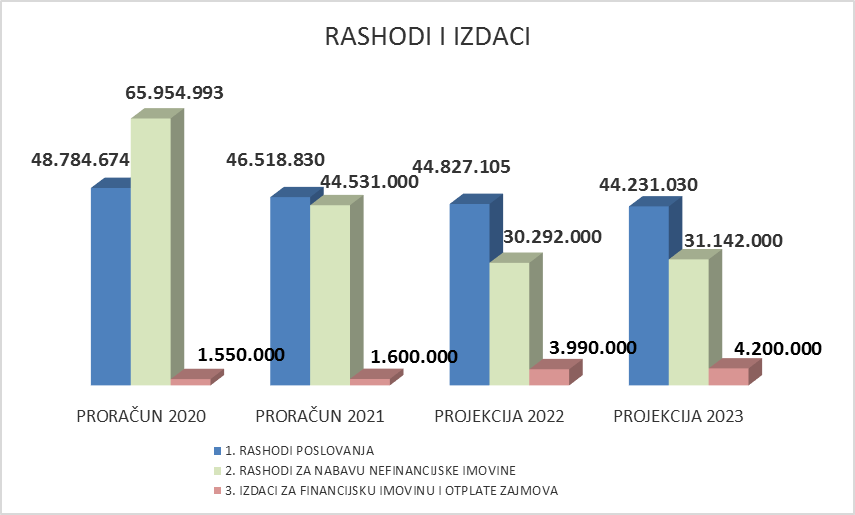 Rashodi i izdaci Proračuna za 2021. godinu ukupno su niži u odnosu na planirane rashode i izdatke za 2020. godinu (-20,3%). Gledajući visinu planiranih iznosa po pojedinim vrstama rashoda u odnosu na ukupan Proračun za 2021. godinu, Rashodi poslovanja sudjeluju sa 50,2%, rashodi za nabavu dugotrajne imovine sa 48,1%, dok se 1,7% odnosi na izdatke za financijsku imovinu i otplate zajmova. U odnosu na 2020. godinu smanjio se udio rashoda za nabavu dugotrajne imovine, budući su ove godine planirane brojne investicije u dugotrajnu imovinu tako da je učešće tih rashoda u ukupnim rashodima i izdacima bilo 56,7% dok se u 2021. godini planira manji obim investicija.U Projekciji Proračuna za 2022. i 2023. godinu udio rashoda poslovanja u ukupnom Proračunu raste i iznosi 56,7% u 2021. i 55,6% u 2022. godini, dok se smanjuje udio rashoda za nabavu dugotrajne imovine i iznosi 38,3% u 2021. i 39,1% u 2022. godini. Udio za izdatke za otplatu zajmova se povećava na 5% u 2021. i 5,3% u 2023. iz razloga što počinje otplata kredita korištenih u 2019. i 2020. godini.RASHODI POSLOVANJA Rashodi poslovanja za 2021. godinu te 2022. i 2023. godinu planirani su kako slijedi:Iz prethodne tablice vidljivo je da unutar rashoda poslovanja najveći udio čine materijalni rashodi (35,2%) što je na razini 2020. godine dok najmanji udio imaju financijski rashodi (1,8%). 1.A. Rashodi za zaposlene (31) obuhvaćaju rashode za plaće i ostale rashode za zaposlene u općinskoj upravi i Dječjem vrtiću Matulji te rashode za plaće dužnosnika, a čine 27,6% rashoda poslovanja. Ovi rashodi planirani su na osnovi važećih koeficijenata i osnovica, a viši su u odnosu na 2020. godinu za 3% iz razloga što u 2020. godini novi djelatnici u općinskoj upravi nisu bili zaposleni cijelu godinu. Plaće za dužnosnike su planirane na istoj razini kao i 2020. godine, odnosno prema trenutnom broju dužnosnika budući izmjene zakonskih propisa još nisu donesene te će isto uskladiti nakon donošenja izmjena. Rashodi za zaposlene u projekciji za 2022. i 2023. godinu planiraju se u nešto višem iznosu u odnosu na 2021. godinu s obzirom na intenciju povećanja plaća u općinskoj upravi što je bilo planirano još prošle godine u projekciji za 2021. godinu budući da plaće zaostaju u odnosu na plaće okolnih općina. 1.B. Materijalni rashodi (32) obuhvaćaju rashode za usluge (usluge tekućeg i investicijskog održavanja (koje se najvećim dijelom odnosi na održavanje komunalne infrastrukture), komunalne usluge, usluge telefona, pošte i prijevoza, zdravstvene i veterinarske usluge, usluge promidžbe i informiranja, intelektualne i osobne usluge, računalne i ostale usluge), naknade troškova zaposlenima (rashodi za službena putovanja, naknade za prijevoz za dolazak na posao i s posla, stručno usavršavanje zaposlenika i ostale naknade),  rashode za materijal i energiju (uredski materijal, sitni inventar, službena i radna odjeća, materijal-namirnice, materijal i dijelovi za održavanje, troškovi za energiju) te ostale nespomenute rashode poslovanja (naknade za rad predstavničkih tijela, premije osiguranja, reprezentacija, članarina, pristojbe). Materijalni rashodi za 2021. godinu planirani su za 7,2% niže u odnosu na 2020. godinu što je rezultat smanjenja rashoda za održavanje komunalne infrastrukture s obzirom na raspoložive namjenske prihode, smanjenja rashoda za tekuće i investicijsko održavanje koje su planirali mjesni odbori iz ostvarenog viška od vlastitih prihoda, smanjenja rashoda za intelektualne usluge te promjene evidentiranja održavanja poslovnih prostora. Materijalni rashodi smanjuju se u 2022. i 2023. godini najvećim dijelom radi planiranog smanjenja troškova potrošnje i održavanja javne rasvjete.1.C. Financijski rashodi (34) planirani su za rashode za kamate za primljene kredite te rashode za bankarske usluge. Financijski rashodi su planirani na osnovi obveza na ime kamata po zaključenim ugovorima o kreditima, planiranim rashodima za naknadu banke za obradu kredita te planiranim rashodima za usluge platnog prometa. Planirani rashodi su u 2021. godini viši za 62,3% u odnosu na 2020. godinu prvenstveno radi većih interkalarnih kamata po osnovi kredita koji su povučeni u 2019. i 2020. godini te naknade za obradu kredita koji je planiran za 2021. godinu. Projekcijom za 2022. i 2023. godinu planira se povećanje financijskih rashoda s obzirom na više obveze na ime kamata po ugovorima o kreditu.1.D. Rashodi za subvencije (35) obuhvaćaju subvencije trgovačkim društvima u javnom sektoru te subvencije trgovačkim društvima, poljoprivrednicima i obrtnicima izvan javnog sektora. Subvencije planirane Proračunom za 2021. godinu obuhvaćaju subvencije za javni prijevoz te subvencije poduzetnicima, poljoprivrednicima i obrtnicima sukladno programima potpore (sufinanciranje kamata na kredite, potpore za razvoj poljoprivredne proizvodnje). Planirane subvencije se u odnosu na 2020. godinu smanjuju za 11,9% najvećim dijelom zbog planirane manje subvencije za javni prijevoz koji obavlja KD Autotrolej što je rezultat novog obračuna subvencije. U projekciji za 2022. godinu planirane subvencije se  povećavaju za iznos pokrića gubitka KD Autotrolej iz 2019. godine, dok su subvencije u projekciji za 2023. godinu na razini 2021. godine.1.E. Pomoći dane u inozemstvo i unutar općeg proračuna (36) čine pomoći unutar općeg proračuna i pomoći proračunskim korisnicima drugih proračuna, a dijele se na tekuće i kapitalne pomoći. Ukupno su pomoći u 2021. godini planirane nešto niže u odnosu na 2020. godinu (-11,9%). Pretežiti dio sredstva u okviru ove skupine rashoda čine Pomoći proračunskim korisnicima drugih proračuna što se gotovo u cijelosti odnosi na tekuće planirane za sufinanciranje rada OŠ A.Mohorovičić Matulji, OŠ D.Gervais Brešca, Gradske knjižnice i čitaonice V.C.Emin Opatija, Muzeja Lipa, Gradske knjižnice Rijeka (Bibliobus), Javne vatrogasne postrojbe Opatija, Doma zdravlja PGŽ (ukupno 2.789.860 kn). Kapitalne pomoći  korisnicima drugih proračuna (92.225 kn) planirane su sufinanciranju kapitalnih ulaganja Gradske knjižnice i čitaonice V.C.Emin Opatija te Javne vatrogasne postrojbe Opatija. Pomoći unutar općeg proračuna također se dijele na tekuće i kapitalne pomoći. U okviru tekućih pomoći za 2021. godinu planiraju se sredstva za sufinanciranje željezničkog prijevoza, dok su kapitalne pomoći planirane unutar Programa Sufinanciranje javne infrastrukture za sufinanciranje investicija Županijske uprave za ceste PGŽ, Hrvatskih cesta i Autoceste Rijeka-Zagreb od važnosti za Općinu. Projekcije za 2022. i 2023. godini planirane su na razini 2021. godine, međutim planira se veći iznos za Pomoći proračunskim korisnicima drugih proračuna (pomoć JVP za otplatu kredita za izgradnju vatrogasnog doma), dok se smanjuju pomoći za sufinanciranje javnih cesta.1.F. Naknade građanima i kućanstvima (37) obuhvaćaju rashode za pomoći sukladno programu socijalne skrbi i zdravstva, pomoći za novorođenu djecu, pomoći za obitelji s više djece kroz nižu cijenu redovnog programa vrtića, stipendije učenicima i studentima, sufinanciranje cijene prijevoza za učenike i studente, pomoći za nabavu nastavnog materijala učenicima te naknade građanima za priključak na kanalizaciju. Planirana sredstva za navedene namjene u 2021. godini te 2022. i 2023. godini na razini su 2020. godine, odnosno neznatno povećana, a povećanje se odnosi na povećanje iznosa za stipendije za učenike i studente.1.G. Ostali rashodi (38) sadrže Tekuće donacije (sredstva za rad neprofitnih organizacija u okviru Programa Školstvo, Kultura, Sport, Socijalna skrb i Zdravstvo, sredstva za političke stranke, sredstva za dobrovoljno vatrogasno društvo, tekuće donacije iz EU sredstava za projekt Aktivni umirovljenici), Kapitalne donacije (sufinanciranje ulaganja za nabavu opreme za protupožarnu zaštitu PVZ Liburnije i DVD Kras - Šapjane te ulaganja u vjerske objekte), Izvanredne rashode (proračunska zaliha) te Kapitalne pomoći (sufinanciranje projektne prijave društva Liburnijske vode d.o.o. za projekt poboljšanja vodno komunalne infrastrukture te pomoć za otplatu kredita za koji je Općina dala jamstvo, pomoć KD Autotrolej d.o.o za nabavu autobusa iz cijene putne karte što se prikazuje u proračunu istovremeno kao prihod i rashod).Planirana sredstva u 2021. godini su -9,8% niža u odnosu na 2020. godinu prvenstveno jer nisu planirane pomoći društvu Liburnijske vode d.o.o. za pokriće nedostajućeg iznosa naknade za razvoj za financiranje troškova Projekta „Jadran“ te pomoći za sufinanciranje ulaganja u gradnju vodnih građevina.U projekcijama za 2022. i 2023. godinu planirani iznos za ostale rashode se značajno smanjuje zbog završetka otplate kredita Liburnijskih voda d.o.o.RASHODI ZA NABAVU NEFINANCIJSKE IMOVINE Rashodi za nabavu dugotrajne imovine sastoje se od:Rashodi za nabavu neproizvedene dugotrajne imovineRashodi za nabavu proizvedene dugotrajne imovine.Rashodi za nabavu nefinancijske imovine u 2021. godini te 2022. i 2023.godini planirani su kako slijedi:2.A. Rashodi za nabavu neproizvedene dugotrajne imovine (41) u 2021. godini obuhvaćaju planirana sredstva za otkup zemljišta za RZ Miklavija (1.000.000 kn), kao i ostala zemljišta (300.000 kn) koja je potrebno otkupiti radi izgradnje objekata komunalne infrastrukture, ali i za druge namjene sukladno potrebama Općine. Također, ova skupina obuhvaća i rashode za ostalu nematerijalnu imovinu u iznosu od 687.500 kn, a što se odnosi na izradu prostorno-planske dokumentacije -  V. izmjene i dopune Prostornog plana uređenja Matulji, III. izmjene i dopune Urbanističkog plana uređenja 1 Matulji, izmjene i dopune UPU RZ 12 Miklavija te izmjene i dopune DPU R1 - (587.500 kn) te izradu projektne dokumentacije za prijavu na EU i ostale fondove (100.000 kn). U odnosu na 2020. godinu rashodi za nabavu neproizvedene dugotrajne imovine smanjeni su za -60,1% prvenstveno iz razloga što je u 2020. godini bio planiran veći iznos za otkup zemljišta za RZ Miklavija te rashoda za izradu urbanističkog i prostornih planova. U 2022. i 2023. godini sredstva se u okviru ove skupine rashoda planiraju u znatno nižem iznosu u odnosu na 2021. godinu, a odnose se na potrebne kupnje zemljišta te se izrade urbanističkih planova uređenja i detaljnih planova uređenja sukladno donesenim izmjenama i dopunama Prostornog plana.2.B. Rashodi za nabavu proizvedene dugotrajne imovine (42) čine najveći udio u ovim rashodima (75,8%), a obuhvaćaju rashode za nabavu građevinskih objekata, postrojenja i opreme, prijevoznih sredstava te nematerijalne imovine. U 2021. godini planiran je iznos od 33.746.500 kn, dok se u 2022. i 2023. godini planira značajno smanjenje sredstava za ovu skupinu rashoda budući se završetak sanacije odlagališta otpada Osojnica očekuje u 2021. godini, a i u 2021. je planiran projekt obnove javne rasvjete u iznosu od 6.000.000 kn. Rashodi za nabavu građevinskih objekata u 2021. godini planiraju se u ukupnom iznosu od 33.152.000 kn, a obuhvaćaju planirane troškove gradnje prometnica (13.850.000 kn) te prometne i ostale komunalne infrastrukture (925.000 kn), proširenja groblja Brgud i Matulji (900.000 kn), obnovu javne rasvjete (6.000.000 kn), izgradnju igrališta u Bregima (700.000 kn), izgradnje dodatnih prostora uz amfiteatar (500.000 kn) te dovršetak sanacije odlagališta otpada Osojnica (10.277.00 kn). U 2022. i 2023. godini planira se nastavak gradnje prometnica, gradnja parkirališta Živica, groblja Matulji, uređenje centra Matulja te nastavak uređenja prostora amfiteatra.Rashodi za nabavu postrojenja i opreme u 2021. godini iznose 284.000 kn i odnose se na planiranu nabavu uredske i računalne opreme za potrebe općinske uprave, uređaja i opreme za potrebe Dječjeg vrtića Matulji, nabavu sportske opreme u okviru Programa Sport, nabavu uređaja za mjerenje brzine, računalne opreme u okviru EU projekta, nabavu sprava za dječje igralište u Pasjaku. Rashodi za nabavu prijevoznih sredstava (305.500 kn) odnose se na nabavu dostavnog vozila za prijevoz hrane u Dječjem vrtiću Matulji te nabavu vozila za prijevoz osoba s teškoćama u kretanju u sklopu projekta Mobilna terenska jedinica.2.C. Rashodi za dodatna ulaganja na nefinancijskoj imovini u iznosu od 8.797.000 kn odnose se na troškove kapitalnih ulaganja u postojeće zgrade i prostore u vlasništvu Općine. Tako su u okviru ove skupine rashoda u 2021. godini planirana sredstva za proširenje OŠ Brešca, odnosno uređenje tavanskog prostora (2.200.000 kn), projektnu dokumentaciju za uređenje prostora za dječji vrtić u Munama (70.000 kn), uređenje dječjeg igrališta Jušići (467.000 kn, projekt iz EU fondova), uređenje ruševina i vanjskog prostora u Lipi (600.000 kn, projekt “Muzej izvan muzeja“ u suradnji s Ministarstvom kulture i PGŽ), obnovu društvenog doma Hangar i ostalih društvenih domova (400.000 kn), dodatna ulaganja u stambene i poslovne prostore (60.000 kn) te za pripremu zemljišta u RZ Miklavija (5.000.000 kn).U 2022. godini planira se povećanje ove vrste rashoda (12.160.000 kn) budući se planira nastavak obnove društvenog doma Hangar i ostalih društvenih domova, energetska obnova OŠ Brešca i OŠ Rupa, uređenje prostora za dječji vrtić u Munama te nastavak pripreme zemljišta u RZ Miklavija. Također, dio investicija se planira i u 2023. godini, obnova društvenih domova i priprema zemljišta u RZ Miklavija (7.060.000 kn).IZDACI ZA FINANCIJSKU IMOVINU I OTPLATE ZAJMOVAIzdaci za financijsku imovinu i otplate zajmova obuhvaćaju sredstva za otplate glavnice po kreditima, zatim pozajmice te depozite u kreditnim i ostalim financijskim institucijama.Izdaci za financijsku imovinu i otplate zajmova u 2021. godini obuhvaćaju sredstva za otplatu glavnice po kreditima podignutim 2013. godine kod Erste&Steiermarkische bank d.d. sukladno otplatnim planovima i zaključenim ugovorima o kreditu, a iznos je neznatno veći u odnosu na 2020. godinu.Projekcijom za 2022. i 2023. godinu pored obveza za povrat glavnice po kreditima iz 2013. godine, planirane su i obveze za povrat glavnice po kreditima koji su povučeni u 2019. i 2020. godini za energetske obnove zgrada, dogradnju OŠ Matulji, sanaciju odlagališna otpada Osojnica te otkup zemljišta za RZ Miklavija, kao i za kredit za obnovu javne rasvjete koji će se koristiti u 2021. godini. Iako su moguća određena odstupanja ovisno o povlačenju sredstava kredita. III. RASHODI i IZDACI PO RAZDJELIMA I PROGRAMIMARashodi i izdaci Proračuna i proračunskih korisnika iskazani po vrstama, raspoređeni u programe koji se sastoje od aktivnosti i projekata na razini Razdjela sadržani su u Posebnom dijelu Proračuna.Usporedni podaci o planiranim sredstvima Proračuna na razini Razdjela za 2021. godinu i projekcije za 2022. te 2023. godinu u odnosu na tekuću 2020. godinu prikazani su u sljedećem grafikonu:Iz prikazanih podataka vidljivo je da najveći dio Proračuna za 2021. godinu otpada na Razdjel 002 Jedinstveni upravni odjel (97,3%), dok se na Razdjel 001 Predstavničko i izvršno tijelo odnosi 2,7% sredstava Proračuna. Unutar Razdjela 001 Predstavničko i izvršno tijelo kod Mjesne samouprave je vidljivo značajnije smanjenje, a ono je iz razloga što je su u 2020. godini prikazani rashodi mjesnih odbora po ostvarenom višku od vlastitih prihoda iz prethodnih godina. Za Jedinstveni upravni odjel također je nešto niži iznos prijedlog plana rashoda u odnosu na 2020. godinu prvenstveno iz razloga jer su u okviru odjela planirani rashodi za kapitalne investicije koji su niži nego u 2020. godini. Prijedlog plana Dječjeg vrtića Matulji nešto je viši u odnosu na plan u 2020. godini budući su u 2020. godini smanjeni troškovi za dio kada je vrtić bio zatvoren radi epidemije bolesti Covid-19.RASPODJELA SREDSTAVA PO PROGRAMIMA ZA 2021. - 2023.GODINUSredstva Proračuna za 2021. godinu te projekcija za 2022. i 2023. godinu planirana su na razini pojedinih Programa kako slijedi:Kada se svi Program grupiraju prema područjima, sredstva Proračuna za 2021. godinu raspoređena su kako slijedi: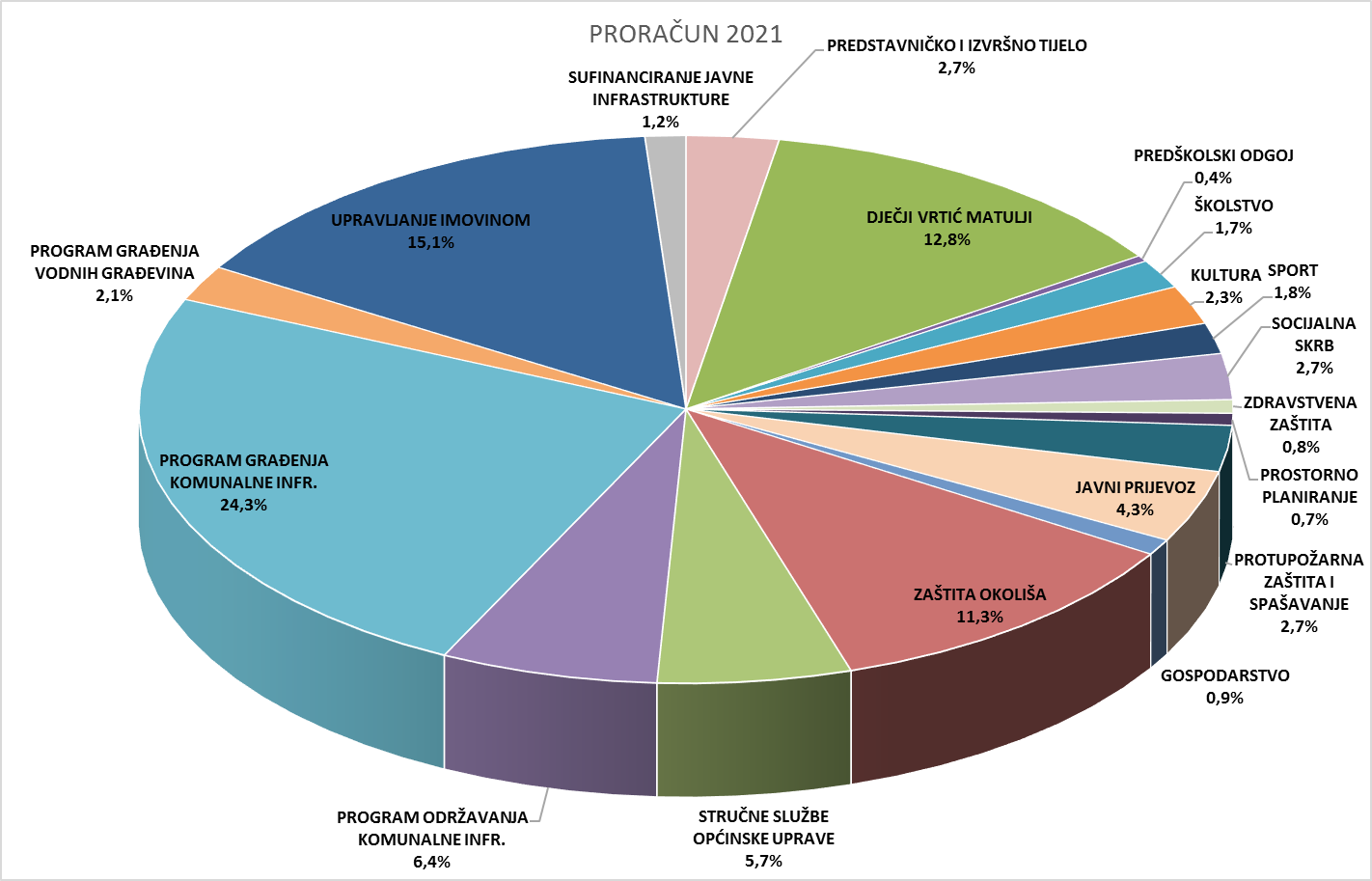 Iz navedenih podataka vidljivo je da preko 20% Proračuna za 2021. godinu otpada na javne potrebe u društvenim djelatnostima koje uključuju izdavanja za predškolski odgoj (13,2%) što uključenju aktivnosti Općine i troškove rada Dječjeg vrtića Matulji, školstvo i mlade (1,7%), kulturu (2,3%), sport (1,8%), socijalnu skrb i zdravstvenu zaštitu (3,5%). Za Program Upravljanje imovinom (održavanje objekata Općine i investicije u društvenu infrastrukturu) planira se izdvojiti 15,1% proračuna, dok se za komunalni segment planira 32,8% ukupnih sredstava proračuna. Značajan udio imaju i projekti u zaštiti okoliša (11,3%), a što se najvećim dijelom odnosi na troškove sanacije i zatvaranja odlagališta otpada Osojnica. Troškovi rada Općinskog vijeća, načelnika (izvršnog tijela), mjesne samouprave te stručnih službi u ukupnom proračunu učestvuju sa 8,4%Ako se pak promatra trogodišnje razdoblje u ukupnoj vrijednosti od 249.097.965 kuna tada se 26,41% svih izdvajanja odnosi na ulaganja u komunalnu infrastrukturu i vodne građevine, a zajedno sa izdvajanjima za održavanja komunalne infrastrukture čine ukupno 33,5% proračunske potrošnje. Nadalje 23,2% planira se izdvojiti za programe unutar društvenih djelatnosti, a 19,32% za održavanje imovine Općine i druge kapitalne investicije u dugotrajnu imovinu. S druge strane učešće izdvajanja za troškove rada općinskog vijeća, izvršne vlasti i stručnih službi i nadalje ne prelaze 10% ukupnog Proračuna. Iz navedenog je razvidno da je Proračun za iduće trogodišnje razdoblje usmjeren na razvoj Općine kroz poticanje gospodarskog napretka u vidu nastavka strateških razvojnih projekata, kao i kroz daljnje poboljšanje standarda života stanovnika Općine uz zadovoljavanje širih društvenih potreba kao i pružanja javnih usluga što čini Proračun socijalno/društveno osjetljivim te održivim.Sastavni dio obrazloženja prijedloga Proračuna su obrazloženja svakog od planiranih Programa kojima su detaljnije opisane aktivnosti i projekti koji se planiraju realizirati u okviru osiguranih sredstava, a koji se nalaze u nastavku kao i prijedlog financijskog plana Dječjeg vrtića Matulji za razdoblje 2021. -2023. godine.U Matuljima, 16. studeni 2020. godine												OPĆINSKI NAČELNIK									        Mario Ćiković 			PRIHODI POSLOVANJAPRORAČUNPRORAČUN INDEKSPRORAČUN PRORAČUN PRIHODI POSLOVANJA202020212021/202020222023UKUPNO PRIHODI POSLOVANJA72.565.74665.549.83090,3362.209.10565.573.0301.A. PRIHODI OD POREZA (61)27.721.80029.860.000107,7133.050.00035.100.000Porez i prirez na dohodak 24.260.00026.200.000108,0028.500.00030.000.000Porez na potrošnju 200.000280.000140,00300.000350.000Porez na promet nekretnina3.150.0003.200.000101,594.000.0004.500.000Porez na kuće za odmor60.00080.000133,33100.000100.000Porez na tvrtku1.80000,0000Porez na korištenje javne površine50.000100.000200,00150.000150.0001.B. PRIHODI OD POMOĆI (63)32.023.91420.917.15065,3210.816.1759.757.0002.1.tekuće pomoći4.619.3523.071.65066,501.844.1751.325.000Tekuće pomoći DP, dec.vatr., izvanpror.kor., MZO DV2.876.4221.609.10055,941.467.0001.325.000Tekuće pomoći - EPK110.10000,00Tekuće pomoći EU (smjenski rad u DV)1.478.355398.80026,98Tekuće pomoći EU (projekti u Programu socijalne skrbi)154.4751.063.750688,62377.1752.2.kapitalne pomoći27.404.56217.845.50065,128.972.0008.432.000Pomoći EU 19.643.79213.878.50070,655.750.0006.200.000Pomoći PGŽ3.252.0002.200.00067,651.500.0000Pomoći državni proračun1.178.770237.0003,431.650.0002.160.000Pomoći FZZO (Osojnica)2.557.3001.035.00040,470Pomoći JLS (Osojnica)772.700495.00064,0672.00072.0001.C. PRIHODI OD IMOVINE (64)1.991.2502.071.000104,002.194.5002.194.500Prihodi od fin. imovine (Kamate-zatezne i  oročenja)50.25050.00099,5050.00050.000Koncesije5.000100.0002.000,0050.00050.000Zakup1.380.0001.400.000101,451.500.0001.500.000Spomenička renta2.0002.000100,004.5004.500Ostali prihodi - nakn.za leg.obj.85.00050.00058,8250.00050.000Naknada za korištenje zemljišta -telekomunikacijska infrastruktura350.000350.000100,00300.000300.000Zakup JUS - Mjesni odbori119.000119.000100,00120.000120.0001.D. PRIHODI OD KOMUNALNIH DAVANJA, UPRAVNIH I BORAVIŠNIH PRISTOJBI,OSTALI PRIHODI POSEBNIH NAMJENA (65)9.998.24011.579.230115,8114.929.23017.379.230Upravne pristojbe25.00025.000100,0025.00025.000Boravišna pristojba20.00050.000250,00100.000150.000Komunalni doprinos1.500.0002.000.000133,335.000.0007.000.000Komunalna naknada4.800.0005.100.000106,255.400.0005.700.000Ostali prihodi po posebnim propisima (doprinosi za šume,ostali nesp.prihodi,170.000100.00058,82100.000200.000Refundacije troškova430.000430.000100,00430.000430.000Sufinanciranje cijene proračunskih korisnika2.653.2403.474.230130,943.474.2303.474.230Sufinanciranje cijene putne karte400.000400.000100,00400.000400.0001.E. PRIHODI OD PRODAJE PROIZVODA I USLUGA, DONACIJE (66)750.5421.012.450134,901.089.2001.012.300Prihodi od pruženih usluga340.000250.00073,53250.000250.000Tekuće donacije22.60000,0000Prihodi proračunskog korisnika Dječji vrtić364.472435.000119,35435.000435.000Donacije (projekt „Aktivni umirovljenici“)23.470327.4501.395,19404.200327.3001.F. KAZNE UPRAVNE MJERE I OSTALI PRIHODI (68)80.000110.000137,50130.000130.000Kazne i upravne mjere50.00080.000160,00100.000100.000Ostali prihodi30.00030.000100,0030.00030.000Vrsta prihodaDječji vrtić MatuljiMJESNI ODBORIMJESNI ODBORIMJESNI ODBORIMJESNI ODBORIUKUPNOVrsta prihodaDječji vrtić MatuljiPasjakŠapjaneMuneŽejaneUKUPNOSufinanciranje cijene usluge3.474.230,003.474.230,00Prihodi od pomoći (prihodi iz drugih nenadležnih proračuna)25.000,0025.000,00Pomoći EU251.400,00251.400,00Vlastiti prihodi (pružanje usluga)435.000,00435.000,00Prihodi od imovine55.000,0064.000,00119.000,00Ukupni vlastiti i namjenski prihodi4.185.630,0055.000,000,0064.000,000,004.304.630,00Ukupni prihodi11.868.200,0059.600,006.900,0079.350,006.500,0012.020.550,00Sredstva iz proračuna7.682.570,004.600,006.900,0015.350,006.500,007.715.920,00Učešće vlastitih i namjenskih prihoda u ukupnim prihodima35,27%92,28%0,00%80,66%0,00%35,81%PRIHODI OD PRODAJE NEFINANCIJSKE IMOVINE (7)PRORAČUNPRORAČUN INDEKSPRORAČUN PRORAČUN PRIHODI OD PRODAJE NEFINANCIJSKE IMOVINE (7)202020212021/202020222023UKUPNO6.662.0644.000.00060,04%14.000.00014.000.000PRORAČUN 2020PRORAČUN 2021PROJEKCIJA 2022PROJEKCIJA 20231. RASHODI POSLOVANJA - udio42,0 %50,2 %56,7 %55,6 %2. RASHODI ZA NABAVU NEFINANCIJSKE IMOVINE - udio56,7 %48,1 %38,3 %39,1 %3. IZDACI ZA FINANCIJSKU IMOVINU I OTPLATE ZAJMOVA - udio1,3 %1,7 %5,0 %5,3 %100%100%100%100% 1. RASHODI  POSLOVANJAPRORAČUN 2020PRORAČUN 2021INDEKS 2021/2020PROJEKCIJA 2022PROJEKCIJA 2023 1. RASHODI  POSLOVANJAPRORAČUN 2020PRORAČUN 2021INDEKS 2021/2020PROJEKCIJA 2022PROJEKCIJA 2023UKUPNO48.784.67446.518.83044.827.10544.231.0301.A. RASHODI ZA ZAPOSLENE (31)12.456.62212.832.235103,013.006.98513.035.570Plaće10.178.61610.451.230102,7Ostali rashodi za zaposlene600.800661.000110,0Doprinosi na plaće1.677.2061.720.005102,61.B. MATERIJALNI RASHODI (32)17.621.02616.359.48592,815.897.79516.008.960Naknade troškova zaposlenima514.235500.63597,4Rashodi za materijal i energiju3.156.1933.655.165115,8Rashodi za usluge11.834.86610.152.28085,8Ostali nespomenuti rashodi poslovanja2.115.7322.051.40597,01.C FINANCIJSKI RASHODI (34)501.740814.550162,3816.550726.550Kamate za primljene kredite i zajmove414.700663.000159,9Ostali financijski rashodi87.040151.550174,11. D SUBVENCIJE (35)4.610.0004.060.00088,14.722.0004.080.000Subvencije trgovačkim društvima u javnom sektoru3.830.0003.450.00090,1Subvencije trgovačkim društvima, poljoprivrednicima i obrtnicima izvan javnog sektora780.000610.00078,21.E POMOĆI DANE U INOZEMSTVO I UNUTAR OPĆEG PRORAČUNA (36)4.650.0864.097.08588,14.039.0004.049.000Pomoći unutar općeg proračuna2.166.6001.215.00056,1Pomoći proračunskim korisnicima drugih proračuna2.483.4862.882.085116,01.F  NAKNADE GRAĐANIMA I KUĆANSTVIMA (37)2.338.3002.399.200102,62.415.2002.415.2001.G. OSTALI RASHODI (38)6.606.9005.956.27590,23.929.5753.915.750Tekuće donacije2.718.1603.361.275123,7Kapitalne donacije479.140175.00036,5Kazne, penali i naknade šteta249.60000,0Izvanredni rashodi130.000130.000100,0Kapitalne pomoći3.030.0002.290.00075,62. RASHODI ZA NABAVU NEFINANCIJSKE (DUGOTRAJNE) IMOVINE (4)PRORAČUN 2020PRORAČUN 2021INDEKS 2021/2020PROJEKCIJA 2022PROJEKCIJA 20232. RASHODI ZA NABAVU NEFINANCIJSKE (DUGOTRAJNE) IMOVINE (4)PRORAČUN 2020PRORAČUN 2021INDEKS 2021/2020PROJEKCIJA 2022PROJEKCIJA 2023UKUPNO 65.954.99344.531.00067,530.292.00031.142.0002.A. RASHODI ZA NABAVU NEPROIZVEDENE DUGOTRAJNE IMOVINE (41)4.977.5001.987.50039,91.307.0001.082.0002.B. RASHODI ZA NABAVU PROIZVEDENE DUGOTRAJNE IMOVINE (42)41.157.22833.746.50082,016.825.00023.000.000 - Građevinski objekti (421)38.853.05133.152.00085,3 - Postrojenja i oprema (422)2.293.577284.00012,4 - Prijevozna sredstva (423)0305.500 - Nematerijalna proizvedena imovina (426)10.6005.00047,22.C. RASHODI ZA DODATNA ULAGANJA NA NEFINANCIJSKOJ IMOVINI (45)19.820.2658.797.00044,412.160.0007.060.000RAZDJEL / PROGRAMPRORAČUN 2020PRORAČUN 2021INDEKS 2021/2020 PROJEKCIJA 2022PROJEKCIJA 2022RAZDJEL / PROGRAMPRORAČUN 2020PRORAČUN 2021INDEKS 2021/2020 PROJEKCIJA 2022PROJEKCIJA 20221. PREDSTAVNIČKO I IZVRŠNO TIJELO3.316.0442.530.28076,32.230.1552.230.1551.1.PREDSTAVNIČKO TIJELO-OPĆINSKO VIJEĆE796.2001.041.025130,7714.900714.9001.2. IZVRŠNO TIJELO-OPĆINSKI NAČELNIK1.186.1201.039.12087,61.064.1201.064.1201.3. NACIONALNE MANJINE94.21168.13572,368.13568.1351.4. MJESNA SAMOUPRAVA1.239.513382.00030,8383.000383.0002. JEDINSTVENI UPRAVNI ODJEL112.973.62390.119.55079,876.878.95077.342.8752.1. PRORAČUNSKI KORISNIK DJEČJI VRTIĆ MATULJI11.481.20411.868.200103,411.616.80011.616.8002.1.1. REDOVNI PROGRAM 10.124.05711.416.800112,811.416.80011.416.8002.1.2. KAPITALNA ULAGANJA U OBJEKTE I OPREMU226.252200.00088,4200.000200.0002.2.3. PROJEKT SMJENSKI RAD (EU)1.130.895251.40022,2002.2. JEDINSTVENI UPRAVNI ODJEL101.492.41978.251.35077,165.262.15065.726.0752.2.1. PREDŠKOLSKI ODGOJ534.460334.40062,6187.000187.0002.2.2. ŠKOLSTVO1.502.8001.597.700106,31.608.2001.608.2002.2.3. KULTURA2.052.0652.127.740103,71.647.5001.677.5002.2.4. SPORT 1.765.3401.687.00095,61.965.5002.065.5002.2.5. SOCIJALNA SKRB1.255.9452.511.700200,01.948.8751.494.8002.2.6. ZDRAVSTVENA ZAŠTITA764.250738.00096,6748.000748.0002.2.7. PROSTORNO PLANIRANJE937.000652.50069,6455.000430.0002.2.8. PROTUPOŽARNA ZAŠTITA I SPAŠAVANJE2.563.0962.519.34598,32.873.5002.883.5002.2.9. JAVNI PRIJEVOZ4.330.0003.950.00091,24.592.0003.950.0002.2.10. GOSPODARSTVO960.000870.00090,6890.000890.0002.2.11. ZAŠTITA OKOLIŠA26.162.60010.425.00039,8255.000255.0002.2.12. STRUČNE SLUŽBE OPĆINSKE UPRAVE 6.079.4765.294.96587,15.723.5755.823.5752.2.13. PROGRAM ODRŽAVANJA KOMUNALNE INFR.5.996.9335.955.00099,35.720.0006.030.0002.2.14. PROGRAM GRAĐENJA KOMUNALNE INFR.10.503.99922.505.000214,315.965.00022.730.0002.2.15.PROGRAM GRAĐENJA VODNIH GRAĐEVINA2.730.0001.950.00071,460.00060.0002.2.16. UPRAVLJANJE IMOVINOM31.907.85514.018.00043,919.923.00014.193.0002.2.17. SUFINANCIRANJE JAVNE INFRASTRUKTURE1.446.6001.115.00077,1700.000700.000UKUPNO116.289.66792.649.83079,779.109.10579.573.030